Add each integer given the number line provided.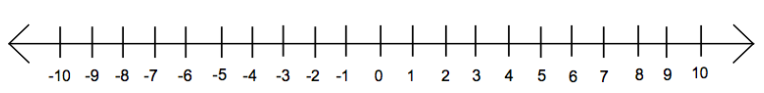    5.	        6.	For the following problems, solve using chips. Show your circles. 7.	   8.	9.	   10.	11.	   12.	Choose your favorite method for the last three problems! Number line or chips!?13.				14.	   )			15.	